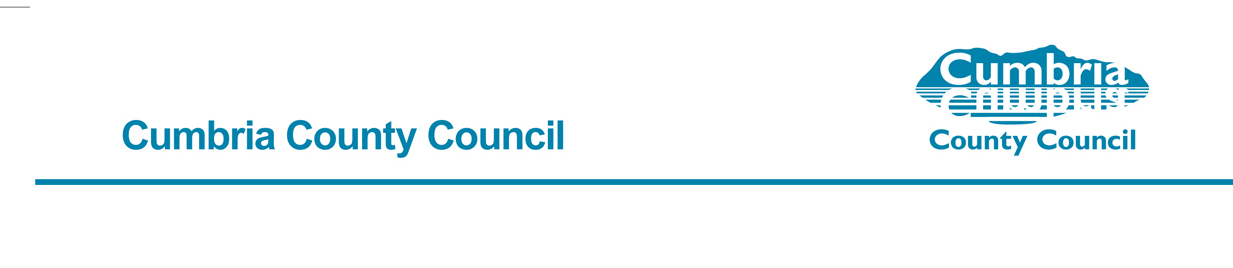 Scooter Skills ChallengeCourse Delivery Information FormPlease photocopy/complete additional sheets as required*  please circle as appropriateReturn to Judith.aris@cumbria.gov.uk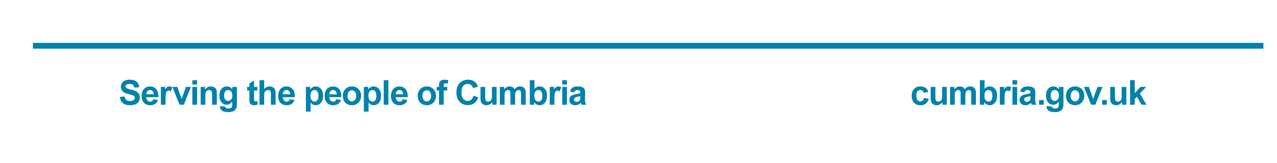 School (inc. area)Active Travel Contact at SchoolScooter Co-ordinator, if different to ATCNo. children on rollESSENTIAL - Number of children scooting (a simple count of the number of scooters parked at school )ESSENTIAL - Number of children scooting (a simple count of the number of scooters parked at school )BEFOREAFTERYear GroupTraining DatesNo. pupils taking partLesson Plan used *BasicLevel 1Level 2Level 3Delivery method *PELunch-timeAfter-schoolHolidayDelivery method *Other (please describe)Other (please describe)Other (please describe)Other (please describe)Year GroupTraining DatesNo. pupils taking partLesson Plan used *BasicLevel 1Level 2Level 3Delivery method *PELunch-timeAfter-schoolHolidayDelivery method *Other (please describe)Other (please describe)Other (please describe)Other (please describe)Year GroupTraining DatesNo. pupils taking partLesson Plan used *BasicLevel 1Level 2Level 3Delivery method *PELunch-timeAfter-schoolHolidayDelivery method *Other (please describe)Other (please describe)Other (please describe)Other (please describe)Any comments or feedback from parents, children, trainers, etc